     IGS HSE POLICY STATEMENT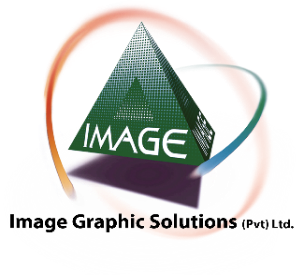 Image Graphics Solutions (Pvt) Ltd. strives to provide a safe & healthy working environment to all its employees through the inculcation of a holistic safety culture amongst employees and their dependents both in the workplace and their homes. IGS uses a proactive approach to prioritize the safety of its employees, property, client’s property, vendors and public to avoid any undesirable incident. The company is committed to embedding safe work practices throughout the organization emphasizing on a two-step process of Assessing and Minimizing: assessing the work environment and minimizing all the potential risks before executing a job.  The goal is to achieve an injury and accident-free workplace by continuously providing employees with adequate training, and all the necessary personal protection and safety equipment required for their safety. IGS’s HSE policy will be achieved through: Establishing clear responsibilities regarding health and safety. All employees are collectively and individually responsible to comply with laid down HSE guidelines.Managers, Supervisors and Internal Auditors/Back-checkers will be on permanent staff to ensure frequent periodic re-iteration of HSE policies procedures and guidelines and ensure conformity within their team and address any issues promptlyWell managed- audit systems in place that track team adherence and highlight instances/ issues faced. All employees are provided health and life insurance for themselves and their families.                                                                                                                                            _____________